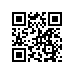 О составе государственной экзаменационной комиссии по проведению государственной итоговой аттестации студентов образовательной программы «Компьютерные системы и сети» МИЭМ НИУ ВШЭ в 2018 годуПРИКАЗЫВАЮ:Утвердить государственную экзаменационную комиссию (далее – ГЭК) по проведению государственной итоговой аттестации студентов 2 курса образовательной программы «Компьютерные системы и сети», направления подготовки 09.04.01 «Информатика и вычислительна техника» МИЭМ НИУ ВШЭ, очной формы обучения в составе Президиума ГЭК и локальных ГЭК. Утвердить состав Президиума ГЭК:Утвердить локальные ГЭК по приему защит выпускных квалификационных работ:Локальная ГЭК №1Локальная ГЭК №2Проректор										С.Ю.РощинРегистрационный номер: 6.18.1-01/2003-04Дата регистрации: 20.03.2018председатель Президиума ГЭККулагин Владимир Петровичд.т.н., профессор, ФГБОУ ВО Московский технологический университет, заведующий кафедрой Аппаратное, программное и математическое обеспечение вычислительных систем, заместитель директора Института комплексной безопасности и специального приборостроенияЗаместитель председателяВишнеков Андрей Владленовичд.т.н., профессор Департамента компьютерной инженерии МИЭМ НИУ ВШЭ, академический руководитель образовательной программы «Компьютерные системы и сети»  Члены Президиума ГЭКБулакина МарияБорисовнак.т.н., генеральный директор ООО "Профессиональное электронное образование"Гнездилов ИгорьЛеонидовичк.т.н., директор Центра компетенций по профессиональным стандартам ПАО «Ростелеком»Лакоза ДмитрийАлександровичк.т.н.,  НИИЦ ЦНИ ВКО МО РФ, старший научный сотрудникПозин Борис Ароновичд.т.н., профессор, Технический директор  ЗАО «ЕС-Лизинг»Пожидаев Евгений Дмитриевичд.т.н., профессор, научный руководитель Учебно-исследовательской лаборатории функциональной безопасности космических аппаратов и систем МИЭМ НИУ ВШЭПолесский Сергей Николаевичк.т.н., доцент ДКИ МИЭМ НИУ ВШЭСаенко Владимир Степановичд.т.н., профессор, начальник Учебно-исследовательская лаборатория функциональной безопасности космических аппаратов и систем МИЭМ НИУ ВШЭТамеев Алексей Раисовичд.т.н., ведущий научный сотрудникИнститута физической химии и электрохимии им. А.Н. Фрумкина РАН(ИФХЭ РАН)Чурков Виктор                                  Михайлович к.т.н., доцент ДКИ МИЭМ НИУ ВШЭСекретари Президиума ГЭКМисюля ТамараВасильевна Ведущий программист Учебной лаборатории сетевых и коммуникационных технологий МИЭМ НИУ ВШЭСоколова ГалинаВикторовнаВедущий электроник  Учебной лаборатории сетевых и коммуникационных технологий МИЭМ НИУ ВШЭ	Председатель локальной ГЭК №1Вишнеков Андрей Владленовичд.т.н., профессор ДКИ МИЭМ НИУ ВШЭ, академический руководитель образовательной программы «Компьютерные системы и сети»  Члены локальной ГЭК №1Позин Борис Ароновичд.т.н., профессор, Технический директор  ЗАО «ЕС-Лизинг»Гнездилов ИгорьЛеонидовичк.т.н., директор Центра компетенций по профессиональным стандартам ПАО «Ростелеком»Лакоза ДмитрийАлександровичк.т.н.,  НИИЦ ЦНИ ВКО МО РФ, старший научный сотрудникЧурков Виктор                                  Михайлович к.т.н., доцент ДКИ МИЭМ НИУ ВШЭСекретарь локальной ГЭК №1Мисюля Тамара Васильевна Ведущий программист Учебной лаборатории сетевых и коммуникационных технологий МИЭМ НИУ ВШЭПредседатель   локальной ГЭК №2Пожидаев Евгений Дмитриевичд.т.н., профессор, научный руководитель Учебно-исследовательской лаборатории функциональной безопасности космических аппаратов и систем МИЭМ НИУ ВШЭЧлены локальной ГЭК №2Кулагин Владимир Петровичд.т.н., профессор, ФГБОУ ВО Московский технологический университет, заведующий кафедрой Аппаратное, программное и математическое обеспечение вычислительных систем, заместитель директора Института комплексной безопасности и специального приборостроенияБулакина Мария Борисовнак.т.н., генеральный директор ООО "Профессиональное электронное образование"Полесский Сергей Николаевичк.т.н., доцент ДКИ МИЭМ НИУ ВШЭСаенко Владимир Степановичд.т.н., профессор, начальник Учебно-исследовательская лаборатория функциональной безопасности космических аппаратов и систем МИЭМ НИУ ВШЭТамеев Алексей Раисовичд.т.н., ведущий научный сотрудникИнститута физической химии и электрохимии им. А.Н. Фрумкина РАН(ИФХЭ РАН)Секретарь           локальной ГЭК №2Соколова ГалинаВикторовнаВедущий электроник  Учебной лаборатории сетевых и коммуникационных технологий МИЭМ НИУ ВШЭ	